Sierra Premium Shake Three-Part Specification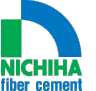 07 47 47Fiber Cement SidingPart I - General SECTION INCLUDES:Fiber cement lap siding boards, panels, trim, fascia and accessories.1.2 RELATED SECTIONSA. Section 05 41 00 - Structural Metal Stud FramingB. Section 06 10 00 - Rough CarpentryC. Section 06 16 00 - SheathingD. Section 07 20 00 - Thermal ProtectionE. Section 07 25 00 - Weather BarriersF. Section 07 60 00 - Flashing and Sheet MetalG. Section 07 90 00 - Joint Protection1.3 REFERENCESA. 	ASTM International (ASTM):1. ASTM C 1185 - Standard Test Methods for Sampling and Testing Non-Asbestos Fiber Cement.	a. ASTM C 1186 – Standard Specification for Flat Fiber-Cement Sheets.2. ASTM E 84 - Standard Test for Surface Burning Characteristics of Building Materials.3. ASTM E 119 - Standard Test Methods for Fire Tests of Building Construction and Materials.4. ASTM E 330 - Standard Test Method for Structural Performance of Exterior Windows, Curtain Walls, and Doors by Uniform Static Air Pressure Difference.1.4 SUBMITTALSA.  Submit under provisions of Section 01 33 00.B.  Product Data: Submit manufacturer’s product description, standard detail drawings relevant to the project, storage and handling requirements, and installation instructions.C.  Product Test Reports and Code Compliance: Documents demonstrating product compliance with local building code, such as test reports or Evaluation Reports from qualified, independent testing agencies.D.  LEED Credits: Provide documentation of LEED Credits for project certification under USGBC LEED 2009 (Version 3.0), or v.4.  E.  Shop Drawings: Submit drawings, including plan, section, and elevation drawings, showing installation details that demonstrate product layout, dimensions, finish colors, edge/termination conditions/treatments, compression and control joints, openings, and penetrations.F.  Samples: Submit samples of each product type proposed for use.1.5 QUALITY ASSURANCEA.  Manufacturer Qualifications:1. All fiber cement boards specified in this section must be supplied by a manufacturer with a minimum of 10 years of experience in fabricating and supplying fiber cement cladding systems.2. Provide technical and design support as needed regarding installation requirements and warranty compliance provisions.B. Installer Qualifications: All products listed in this section are to be installed by a single installer trained by manufacturer or representative.C. Mock-Up Wall:  Provide a mock-up wall as evaluation tool for product and installation workmanship. D. Pre-Installation Meetings: Prior to beginning installation, conduct conference to verify and discuss substrate conditions, manufacturer’s installation instructions and warranty requirements, and project requirements.1.6 DELIVERY, STORAGE, AND HANDLINGA. Fiber cement boards must be stored flat and kept dry, off the ground before installation. A waterproof cover over boards and accessories must be used at all times prior to installation.B. In the event boards are exposed to water or water vapor prior to installation, allow to completely dry before installing. Moisture saturation before installation can cause shrinkage and board damage.C. Boards MUST be carried on edge. Do not carry or lift boards flat. Improper handling may cause cracking or board damage.D. Do not stack product more than three pallets high.  1.7 WARRANTYA. Provide manufacturer’s 30-year limited warranty against manufactured defects in fiber cement boards.B. Provide manufacturer’s 15-year warranty against manufactured defects in board finish.C. Warranty provides for the original purchaser and transfers to one subsequent owner. See warranty for detailed information on terms, conditions and limitations.PART II: PRODUCTS2.1 MANUFACTURERSA. Acceptable Manufacturer: Nichiha Corporation, 18-19 Nishiki 2-chome Naka-ku, Nagoya, Aichi 460-8610, Japan.B. Sales Office: Nichiha USA, Inc., 6465 East Johns Crossing, Suite 250, Johns Creek, GA 30097. Toll free: 1.866.424.4421, Office: 770.805.9466, Fax: 770.805.9467, www.nichiha.com.	1. Basis of Design Product: Sierra Premium Shake.		a. Profile: Cedar Shake. b. Profile colors:  Charcoal, Mahogany, Maple, Smoke, or primed.         c. Width:  9” (228.6 mm).		d. Thickness: 1/2“ (12 mm). e. Length: 9’-4” (2844.8 mm).f. Weight: 3.1 lbs. per square foot.g. Coverage: 7 sq. ft.  h. Exposed Coverage: 6.02 sq. ft.i. Factory sealed on six [6] sides.C. Substitutions: Not permitted.D. Requests for substitutions will be considered in accordance with provisions of        Section 01 60 00.2.2 MATERIALSA. Fiber cement boards are manufactured from a pressed, stamped, and autoclaved mix of Portland cement, fly ash, recycled rejects, and wood fiber bundles.2.3 PERFORMANCE REQUIREMENTS:A. Fiber Cement Cladding – Must comply with ASTM C-1186, Type A Grade II requirements:1. Linear Variation with Change in Moisture Content: 0.055% linear change.2. Wet Flexural Strength, lower limit:  1450 psi.3. Water Tightness: No water droplets observed on any specimen.4. Freeze-thaw: No damage or defects observed.5. Warm Water: No evidence of cracking, delamination, swelling, or other defects observed.6. Heat-Rain: No crazing, cracking, or other deleterious effects, surface or joint changes observed in any specimen.B. Surface Burning (ASTM E-84): Flame Spread: 0, Smoke Developed: 5.C. Fire Resistant (ASTM E-119): The wall assembly must successfully endure 60-minute fire exposure without developing excessive unexposed surface temperature or allowing flaming on the unexposed side of the assembly.D.  Wind Load (ASTM E-330):  Ultimate loads vary depending upon board dimensions, fasteners, wall assembly type and dimensions. Consult siding manufacturer concerning project wind load requirements.INSTALLATION COMPONENTSFasteners: Corrosion resistant fasteners, such as hot-dipped galvanized nails and screws appropriate to local building codes and practices must be used. Use Stainless Steel fasteners in high humidity and high-moisture regions. Board manufacturer is not liable for corrosion resistance of fasteners. Do not use aluminum fasteners, staples, clipped head nails or fasteners that are not rated or designed for intended use. See manufacturer’s instructions for appropriate fasteners for construction method used.Flashing: Flash all areas specified in manufacturer’s instructions.  Do not use raw aluminum flashing.  Flashing must be galvanized, anodized, or PVC coated.Sealant:  Sealant shall be polyurethane, or hybrid, and comply with ASTM C834 or C920.  PART III: EXECUTION3.1 EXAMINATIONA. Verification of Conditions: 1. Fiber cement boards must be installed over vertical braced wood with minimum 7/16” OSB or plywood sheathing.2. Allowable stud spacing: 16” maximum.3. A weather resistive barrier is required when installing fiber cement boards. Use an approved weather resistive barrier (WRB) as defined by the 2015 IRC/IBC. Refer to local building codes.4. Appropriate flashing shall be used to prevent moisture penetration around all doors, windows, wall bottoms, material joints, transitions, and penetrations. Refer to local building codes for best practices.B. Examine site to ensure substrate conditions are within specification for proper installation.C. Do not begin installation until unacceptable conditions have been corrected.D. Do not install boards or components that appear to be damaged or defective.  Do not install wet boards.3.2 INSTALLATIONA. General: Install products in accordance with the latest installation guidelines of the manufacturer and all applicable building codes and other laws, rules, regulations and ordinances. Review all manufacturer installation, maintenance instructions, and other applicable documents before installation.1. Consult with local dealer or Nichiha Technical Department before installing any Nichiha fiber cement product on a building higher than 45 feet or three stories. Special installation conditions may be required.2. More than one pattern of boards may exist within each unit of Sierra Premium Shake. Install Sierra Shake boards in a manner which minimizes keyway alignment. Install boards with ends over studs or solid wood framing when possible with a minimum 16” stagger between courses. For additional keyway alignment options, boards may be reversed, or incorporate an increased stagger amount. Advanced layout of the application may be necessary to avoid repetition or stacked keyways.B. Board Cutting1. Always cut fiber cement boards outside or in a well ventilated area.  Do not cut the products in an enclosed area.2. Always wear safety glasses and NIOSH/OSHA approved respirator whenever cutting, drilling, sawing, sanding or abrading the products.  Refer to manufacturer SDS for more information.3. Use a dust-reducing circular saw with a diamond-tipped or carbide-tipped blade and dust collecting vacuum. a. Recommended circular saw: Makita 7-1/4” Circular Saw with Dust Collector (#5057KB).b. Recommended blade: Tenryu Board-Pro Plus PCD Blade (#BP-18505).c. Shears (electric or pneumatic) or jig saw can be used for complicated cuttings, such as service openings, curves, radii and scrollwork.4. Silica Dust Warning: Fiber cement products may contain some amounts of crystalline silica, a naturally occurring, potentially hazardous mineral when airborne in dust form.  Consult product SDS or visit http://www.osha.gov/dsg/topics/silicacrystalline/.C. Fastening1. Fiber cement boards must be staggered a minimum of 16” after installing the first course. Where possible, align butt joints over framing.  	2. Fasteners at intermediate framing must penetrate wood studs at least 1”.	3. Fastener head must be flush to the board surface.4. Fasteners shall be placed at least 1” from the top edge and no closer than 1” from board ends.5. If face fastening, fasteners must be a minimum of 3/4” from the bottom edge but no more than 1” and no closer than 1” from board ends.6. Butt joints/board ends must be fastened with #8, full thread, bugle head corrosion resistant screws.D. Joint Installation Using Flashing (required): Attach joint flashing recommended for fiber cement siding and follow manufacturer’s instructions. Joint flashing shall be at least 3” in width and long enough to extend above the board width a minimum of 2”.  Then install boards over flashing with moderate contact between board ends.E. Horizontal Joints: A minimum 1-1/4” overlap is required. For top of windows/doors, leave ¼” gap over flashing or drip cap.  F. Trim Joints: For sides, bottom, and around windows and trim, leave a 1/8” gap and fill with recommended sealant.  All horizontal trim must be flashed. Leave a ¼” gap between siding and flashing but do not caulk this gap.3.3 CLEANING AND MAINTENANCEA. Review manufacturer guidelines for detailed care instructions.B. Paint: All unfinished (pre-primed) products must be painted within 12 months of installation with exterior grade 100% acrylic latex paints. Follow the paint manufacturer’s instructions for use, care, and future repainting. Do not use stain or oil based paints.C. Field Cut Edges:  All exposed field cut edges, such as outside edges, field cut butt joints, cuts around doors and windows, or bottom ends of corners and window trim, must be coated with primer, paint, or sealant.D. Dents/Chips/Scratches:  Any minor surface damage to fiber cement boards must be patched with exterior grade cementitious patching or putty. Follow the product instructions. E. Sealant: Use an exterior grade high-quality sealant (caulk) that complies with either ASTM C-834 or ASTM C-920 for all gaps that require sealant. When replacing caulk in the future, carefully remove the old caulk first and then follow the manufacturer’s instructions and siding manufacturer requirements.F. Cleaning: Wash down exterior surfaces at least every 12 months to remove any dirt and debris.  DO NOT use high-pressure power washers which may damage fiber cement. A mild household detergent and soft bristle brush or cloth may be used if needed. Rinse with clean water from a standard garden hose. For mildew removal, consult your paint manufacturer’s instructions prior to the use of commercial mold and mildew cleaners.   